Задания для дистанционного обучения  по речевому развитию педагог Апалькова Татьяна Александровна28  мая (четверг) Вечерние группы «Колокольчики», «Улыбки», «Лютики» Уважаемые ребята и родители!Тема нашего занятия «Алфавит»- Дорогие, ребята! Вот и подошли мы с вами к заключительному занятию. Мы с вами долго учились, готовились к школе. Вы стали совсем большие! Скоро вы пойдете в школу!  - Сегодня мы с вами выполним последнее, очень важное задание!Ответить на вопросы- При помощи чего мы записываем слова? (при помощи букв).- Все буквы можно назвать одним словом: алфавит или азбука.- Алфавит – это порядок расположения букв от А до Я.- Для чего же нужен алфавит? (с его помощью можно легко и быстро отыскать любую букву, легко находить слова в различных справочниках и словарях). - В русском алфавите 33 буквы. Каждая буква имеет название и место в нем. - В школе вам нужно будет знать название каждой буквы наизусть. Поэтому, рекомендую, за лето подготовиться и выучить все буквы русского алфавита по порядку.- Сегодня,  вам нужно соединить буквы  по порядку и вы увидите, кто же к вам пришел в гости (можно смотреть в таблицу с алфавитом). Отчет – фото.  Желаю вам успехов!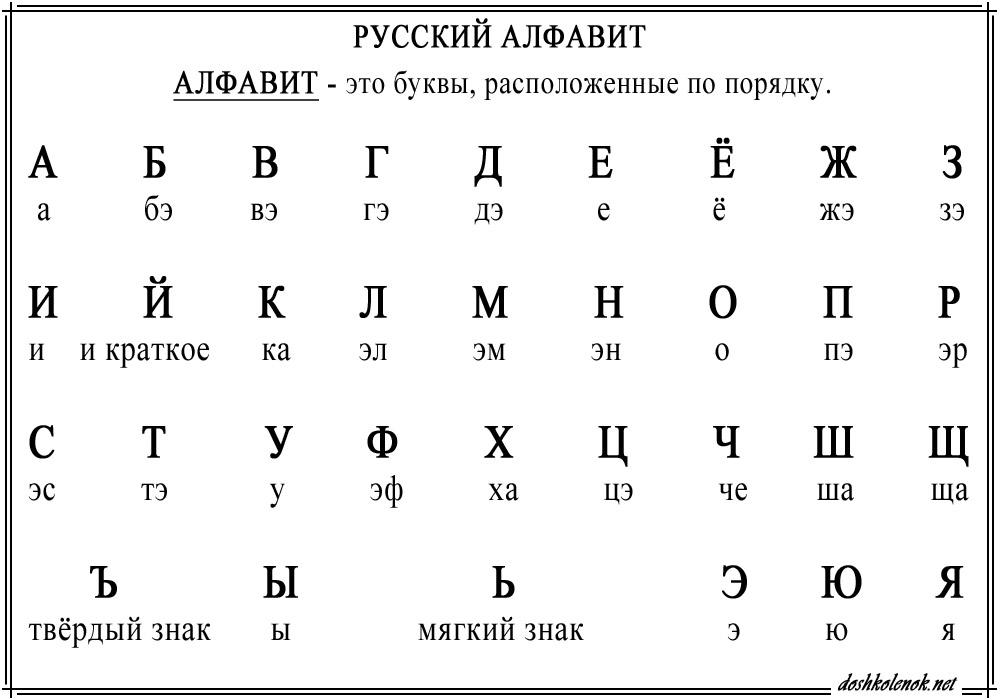 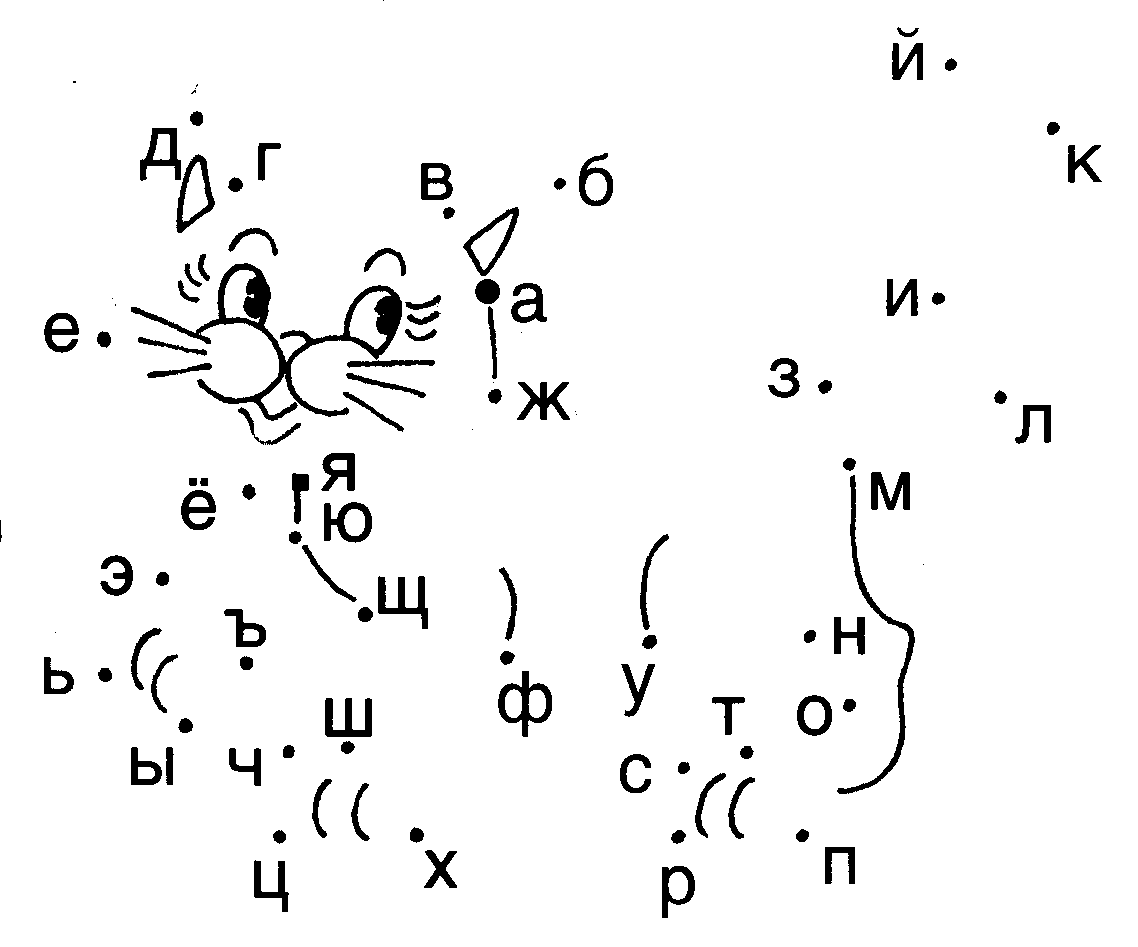 